                                                                                                                                         № 14  26 марта 2021 г.  	22.03.2021Г № 14РОССИЙСКАЯ ФЕДЕРАЦИЯИРКУТСКАЯ ОБЛАСТЬ НИЖНЕУДИНСКИЙ РАЙОНАДМИНИСТРАЦИЯЗАРЕЧНОГО МУНИЦИПАЛЬНОГО ОБРАЗОВАНИЯ-АДМИНИСТРАЦИЯ СЕЛЬСКОГО ПОСЕЛЕНИЯПОСТАНОВЛЕНИЕО ВНЕСЕНИИ ИЗМЕНЕНИЙ В ПОРЯДОК ФОРМИРОВАНИЯ РАСХОДОВ НА СОДЕРЖАНИЕ ОРГАНОВ МЕСТНОГО САМОУПРАВЛЕНИЯ ЗАРЕЧНОГО МУНИЦИПАЛЬНОГО ОБРАЗОВАНИЯВ соответствии с пунктом 2 статьи 136 Бюджетного кодекса Российской Федерации,  постановлением Правительства Иркутской области от 27 ноября 2014 года № 599-пп «Об установлении нормативов формирования расходов на оплату труда депутатов, выборных должностных лиц местного самоуправления, осуществляющих свои полномочия на постоянной основе, муниципальных служащих и содержание органов местного самоуправления муниципальных образований Иркутской области» (в редакции от 11 марта 2020 года), руководствуясь Уставом Заречного муниципального образования, администрация Заречного муниципального образования                                                             ПОСТАНОВЛЯЕТ:
   1. Приложение № 1 к Порядку формирования расходов на содержание органов местного самоуправления Заречного муниципального образования, утвержденному постановлением администрации Заречного муниципального образования от 28 января 2019 года №4А  изложить в новой редакции:Приложение № 1к Порядку формирования расходовна содержание органов местного самоуправления Заречного муниципального образования               Объём расходов на содержание органов местного самоуправления                                   Заречного муниципального образования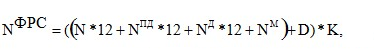  = 48,10 тыс. рублей;     = 43,23 тыс. рублей;        = 26,42 тыс. рублей;       = 2038,22 тыс. рублей;D            = 30,2 %;К            = 0,162. Настоящее постановление применяется к правоотношениям, возникающим при составлении и исполнении бюджета Заречного муниципального образования, начиная с бюджета на 2021 год и на плановый период 2022 и 2023 годов.Глава Заречногомуниципального образования:                                                            А.И. Романенко 22.03.2021г. № 108РОССИЙСКАЯ ФЕДЕРАЦИЯИРКУТСКАЯ ОБЛАСТЬНИЖНЕУДИНСКИЙ РАЙОНДУМАЗАРЕЧНОГОМУНИЦИПАЛЬНОГО ОБРАЗОВАНИЯРЕШЕНИЕО НАЗНАЧЕНИИ ПУБЛИЧНЫХ СЛУШАНИЙ ПО РАССМОТРЕНИЮ ПРОЕКТА РЕШЕНИЯ ДУМЫ «О ВНЕСЕНИИ ИЗМЕНЕНИЙ И ДОПОЛНЕНИЙ В УСТАВ ЗАРЕЧНОГО МУНИЦИПАЛЬНОГО ОБРАЗОВАНИЯ»В соответствии со статьями 28, 44 Федерального закона от 06.10.2003 г. № 131-ФЗ «Об общих принципах организации местного самоуправления в Российской Федерации», руководствуясь статьями 17, 33, 45, 48 Устава Заречного муниципального образования, Дума Заречного муниципального образования РЕШИЛА:1. Одобрить прилагаемый проект решения Думы «О внесении изменений и дополнений в Устав Заречного муниципального образования».2. Сформировать временную комиссию по подготовке и проведению публичных слушаний в соответствии с Регламентом Думы Заречного муниципального образования.3. Для обсуждения проекта решения Думы Заречного муниципального образования «О внесении изменений и дополнений в Устав Заречного муниципального образования» назначить публичные слушания на «29» марта 2021 года в 18.00 часов.4. Подготовку и проведение публичных слушаний, оформление их результатов возложить на председателя временной комиссии.5. Местом проведения публичных слушаний определить администрацию Заречного муниципального образования, расположенную по адресу: Иркутская область, Нижнеудинский район, д. Заречье, ул. Новая,1.6. Информировать население Заречного муниципального образования посредством опубликования настоящего решения и проекта решения «О внесении изменений и дополнений в Устав Заречного муниципального образования в «Вестнике Заречного сельского поселения» о времени и месте проведения публичных слушаний, о праве присутствовать и выступать на публичных слушаниях, а также подавать свои предложения по проекту Решения «О внесении изменений и дополнений в Устав Заречного муниципального образования» в администрацию Заречного муниципального образования по адресу: д. Заречье, ул. Новая,1, Нижнеудинский район, Иркутская область.7. Результаты публичных слушаний опубликовать в «Вестнике Заречного сельского поселения» в течение 10 дней с момента окончания публичных слушаний.8. Решение вступает в силу со дня опубликования.Глава Заречногомуниципального образования	                                                  А.И.РоманенкоПриложениек решению Думы Заречногомуниципального образованияот 22.03.2021г № 108РОССИЙСКАЯ ФЕДЕРАЦИЯИРКУТСКАЯ ОБЛАСТЬНИЖНЕУДИНСКИЙ РАЙОНДУМАЗАРЕЧНОГОМУНИЦИПАЛЬНОГО ОБРАЗОВАНИЯПРОЕКТ РЕШЕНИЯО ВНЕСЕНИИ ИЗМЕНЕНИЙ И ДОПОЛНЕНИЙ В УСТАВ ЗАРЕЧНОГО МУНИЦИПАЛЬНОГО ОБРАЗОВАНИЯВ целях приведения Устава Заречного муниципального образования в соответствие с действующим законодательством, с учетом изменений, внесенных в Федеральный закон от 06.10.2003г. №131-ФЗ «Об общих принципах организации местного самоуправления в Российской Федерации» Федеральными законами от 24.04.2020 №148-ФЗ, от 23.05.2020 №154-ФЗ, от 13.07.2020 №194-ФЗ, от 20.07.2020 №241-ФЗ, от 09.11.2020 №363-ФЗ, от 09.11.2020 №370-ФЗ, от 22.12.2020 №458-ФЗ, от 29.12.2020 №464-ФЗ, руководствуясь статьями 33, 45, 48 Устава Заречного муниципального образования, Дума Заречного муниципального образования РЕШИЛА:1. Внести в Устав Заречного муниципального образования следующие изменения и дополнения:1.1  часть 1 статьи 6 дополнить пунктом 16 следующего содержания:«16) предоставление сотруднику, замещающему должность участкового уполномоченного полиции, и членам его семьи жилого помещения на период замещения сотрудником указанной должности;»;            1.2  часть 1 статьи 6 дополнить пунктом 17 следующего содержания:«17) осуществление мероприятий, по оказанию помощи лицам, находящимся в состоянии алкогольного, наркотического или иного токсического опьянения;»;            1.3. В части 1 статьи 14 Устава:после слов «и должностных лиц местного самоуправления,» дополнить словами «обсуждения вопросов внесения инициативных проектов и их рассмотрения»;           1.4. Статью 14 дополнить частью 4.1 следующего содержания:«4.1. В собрании граждан по вопросам внесения инициативных проектов и их рассмотрения вправе принимать участие жители соответствующей территории, достигшие шестнадцатилетнего возраста. Порядок назначения и проведения собрания граждан в целях рассмотрения и обсуждения вопросов внесения инициативных проектов определяется нормативным правовым актом Думы.».           1.5. Часть 2 статьи 16 дополнить абзацем следующего содержания:«В опросе граждан по вопросу выявления мнения граждан о поддержке инициативного проекта вправе участвовать жители поселения или его части, в которых предлагается реализовать инициативный проект, достигшие шестнадцатилетнего возраста.»;           1.6. Часть 3 статьи 16 дополнить пунктом 3 следующего содержания:«3) жителей муниципального образования или его части, в которых предлагается реализовать инициативный проект, достигших шестнадцатилетнего возраста,- для выявления мнения граждан о поддержке данного инициативного проекта.»;           1.7. статью 27  дополнить частью 12.2 следующего содержания:«12.2  Депутату Думы поселения для осуществления своих полномочий на непостоянной основе гарантируется сохранение места работы (должности) на период, продолжительность которого в совокупности составляет 2 рабочих дня в месяц;»;           1.8.  В части 3 статьи 25 слова «или обнародования» исключить;           1.9.  В части 6 статьи 25 слово («обнародования») исключить;           1.10.  В части 1 статьи 51 слова или «обнародованию» исключить;           1.11.  В  части 1 статьи 51 слово «обнародование» исключить;           1.12.  В части 1 статьи 51 слово «обнародованием» исключить;           1.13.  В части 4 статьи 51 слово («обнародованию») исключить;           1.14.  В части 4 статьи 51 слово («обнародования») исключить;           1.15.  В части 4 статьи 51 слово («обнародовать») исключить.2. В порядке, установленном Федеральным законом от 21.07.2005 № 97-ФЗ «О государственной регистрации Уставов муниципальных образований», предоставить муниципальный правовой акт о внесении изменений в Устав Заречного муниципального образования на государственную регистрацию в Управление Министерства юстиции Российской Федерации по Иркутской области в течение 15 дней.3. Главе Заречного муниципального образования опубликовать муниципальный правовой акт Заречного муниципального образования после государственной регистрации в течение 7 дней и направить в Управление Министерства юстиции Российской Федерации по Иркутской области сведения об источнике и о дате официального опубликования (обнародования) муниципального правового акта Заречного муниципального образования для включения указанных сведений в государственный реестр уставов муниципальных образований Иркутской области в10-дневный срок.4. Настоящее решение вступает в силу после государственной регистрации и опубликования в «Вестнике Заречного сельского поселения».Глава Заречногомуниципального образования                                                          А.И.Романенко       22.03.2021г.№ 109РОССИЙСКАЯ ФЕДЕРАЦИЯ
ИРКУТСКАЯ ОБЛАСТЬ 
НИЖНЕУДИНСКИЙ РАЙОН 
ЗАРЕЧНОЕ МУНИЦИПАЛЬНОЕ ОБРАЗОВАНИЕСЕЛЬСКОЕ ПОСЕЛЕНИЕДУМАРЕШЕНИЕОБ УТВЕРЖДЕНИИ ПОЛОЖЕНИЯ О ПОРЯДКЕ УПРАВЛЕНИЯ И РАСПОРЯЖЕНИЯ ИМУЩЕСТВОМ, НАХОДЯЩИМСЯ В МУНИЦИПАЛЬНОЙ СОБСТВЕННОСТИ ЗАРЕЧНОГО МУНИЦИПАЛЬНОГО ОБРАЗОВАНИЯВ соответствии со статьями 14, 35, 50, 51 Федерального закона от 6 октября 2003 года № 131-ФЗ «Об общих принципах организации местного самоуправления в Российской Федерации»,  руководствуясь Уставом Заречного  муниципального образования, Дума Заречного муниципального образованияРЕШИЛА:1. Утвердить Положение о порядке управления и распоряжения имуществом, находящимся в муниципальной собственности Заречного муниципального образования. 2. Решение Думы Заречного муниципального образования от 15 ноября 2016 года  №129  «Об утверждении Положения об управлении и распоряжении муниципальным имуществом   Заречного муниципального образования» (в редакции от 25 декабря 2020 года № 100)   отменить.   3. Настоящее решение  подлежит официальному опубликованию в печатном средстве массовой информации «Вестник Заречного сельского поселения».4. Настоящее решение  вступает в силу после его официального опубликования.Глава Заречногомуниципального образования                                               А.И.РоманенкоУтверждено		 Решением Думы Заречногомуниципального образованияот 22.03.2021 № 109ПОЛОЖЕНИЕ
О ПОРЯДКЕ УПРАВЛЕНИЯ И РАСПОРЯЖЕНИЯ ИМУЩЕСТВОМ, НАХОДЯЩИМСЯ В МУНИЦИПАЛЬНОЙ СОБСТВЕННОСТИ ЗАРЕЧНОГО МУНИЦИПАЛЬНОГО ОБРАЗОВАНИЯ Глава 1. ОБЩИЕ ПОЛОЖЕНИЯ1. Настоящее Положение разработано в соответствии с Конституцией Российской Федерации, Гражданским кодексом Российской Федерации, Федеральным законом от 6 октября 2003 года № 131-ФЗ «Об общих принципах организации местного самоуправления в Российской Федерации», Федеральным законом от 14 ноября 2002 года № 161-ФЗ «О государственных и муниципальных унитарных предприятиях», Федеральным законом от 21 декабря 2001 года № 178-ФЗ «О приватизации государственного и муниципального имущества», Федеральным законом от 3 ноября 2006 года № 174-ФЗ «Об автономных учреждениях», Федеральным законом от 12 января 1996 года № 7-ФЗ «О некоммерческих организациях», Федеральным законом от 26 июля 2006 года № 135-ФЗ «О защите конкуренции», другими федеральными законами и иными федеральными нормативными правовыми актами и регулирует общественные отношения в сфере управления и распоряжения имуществом, находящимся в муниципальной собственности  Заречного муниципального образования   (далее соответственно – муниципальное имущество, муниципальное образование).2. Настоящее Положение не распространяется на отношения по управлению и распоряжению жилищным фондом, земельными участками, лесными участками, водными объектами, иными природными ресурсами, ценными бумагами (за исключением акций акционерных обществ), средствами местного бюджета муниципального образования.3. Управление и распоряжение муниципальным имуществом осуществляется в следующих формах:1) отчуждение муниципального имущества, в том числе в порядке приватизации;2) предоставление муниципального имущества во временное владение и (или) пользование (в аренду, безвозмездное пользование, передача в доверительное управление, залог, на основании концессионного соглашения, соглашения о муниципально -частном партнерстве, а также на основании иных договоров, предусматривающих переход прав владения и (или) пользования в отношении муниципального имущества);3) управление муниципальными унитарными предприятиями и муниципальными учреждениями;4) учет муниципального имущества;5) контроль за соблюдением установленного порядка управления и распоряжения муниципальным имуществом;6) иные формы, не запрещенные законодательством Российской Федерации.4. Средства местного бюджета муниципального образования и иное муниципальное имущество, не закрепленное за муниципальными предприятиями и учреждениями, составляют казну муниципального образования.Глава 2. ПОЛНОМОЧИЯ ОРГАНОВ МЕСТНОГОСАМОУПРАВЛЕНИЯ МУНИЦИПАЛЬНОГО ОБРАЗОВАНИЯ
В СФЕРЕ УПРАВЛЕНИЯ И РАСПОРЯЖЕНИЯ
МУНИЦИПАЛЬНЫМ ИМУЩЕСТВОМ5. От имени муниципального образования полномочия по управлению и распоряжению муниципальным имуществом осуществляют Дума Заречного муниципального образования   (далее – Дума), администрация Заречного муниципального образования (далее – Администрация).6. К полномочиям Думы в сфере управления и распоряжения муниципальным имуществом относится:1) определение порядка управления и распоряжения муниципальным имуществом;2) определение порядка принятия решений о создании, реорганизации и ликвидации муниципальных унитарных предприятий;3) определение порядка планирования приватизации муниципального имущества;4) определение порядка принятия решений об условиях приватизации муниципального имущества;5) утверждение прогнозного плана приватизации муниципального имущества;6) утверждение отчета о результатах приватизации муниципального имущества;7) установление порядка оплаты муниципального имущества при его приватизации;8) установление порядка управления находящимися в муниципальной собственности муниципального образования акциями акционерных обществ, долями в обществах с ограниченной ответственностью, созданных в процессе приватизации муниципального имущества;9) определение порядка участия муниципального образования в организациях межмуниципального сотрудничества;10) принятие решения о передаче муниципального имущества в федеральную собственность, государственную собственность субъектов Российской Федерации, муниципальную собственность иных муниципальных образований;11) определение порядка распределения доходов муниципальных казенных предприятий;12) осуществление контроля за соблюдением установленного порядка управления и распоряжения муниципальным имуществом;13) осуществление иных полномочий в соответствии с законодательством Российской Федерации, Уставом муниципального образования.7. К полномочиям Администрации в сфере управления и распоряжения муниципальным имуществом относятся:1) принятие решений об отчуждении, о предоставлении в аренду, безвозмездное пользование, на основании концессионного соглашения, соглашения о муниципально -частном партнерстве, о передаче в доверительное управление или залог в отношении муниципального имущества, находящегося в казне муниципального образования;2) определение порядка принятия решений о создании, реорганизации, ликвидации и изменении типа муниципальных учреждений;3) принятие решений о создании, реорганизации и ликвидации муниципальных унитарных предприятий в порядке, определенном Думой;4) принятие решений о создании, реорганизации, ликвидации, об изменении типа муниципальных учреждений в порядке, определенном Администрацией;5) принятие решений о закреплении муниципального имущества на праве хозяйственного введения и оперативного управления за муниципальными унитарными предприятиями и муниципальными учреждениями, а также осуществление иных прав собственника имущества муниципального унитарного предприятия и учредителя муниципального учреждения в соответствии с законодательством Российской Федерации;6) ведение реестра муниципального имущества в порядке, установленном уполномоченным Правительством Российской Федерации федеральным органом исполнительной власти;7) разработка проекта прогнозного плана приватизации муниципального имущества и проекта отчета о результатах приватизации муниципального имущества;8) принятие решений об условиях приватизации муниципального имущества и иных решений в рамках приватизации муниципального имущества в соответствии с законодательством Российской Федерации и муниципальными нормативными правовыми актами Думы;9) осуществление необходимых действия по оформлению права муниципальной собственности на бесхозяйные недвижимые вещи и выморочное имущество, находящееся на территории муниципального образования;10) ведение реестра бесхозяйного недвижимого имущества в порядке, определенном Администрацией;11) осуществление необходимые действия по государственной регистрации права муниципальной собственности на недвижимое имущество;12) определение порядка списания муниципального имущества;13) осуществление от имени муниципального образования прав акционера (участника) хозяйственных обществ, акции (доли) которых находятся в муниципальной собственности муниципального образования;14) дача в соответствии с законодательством Российской Федерации согласия на распоряжение муниципальным имуществом, закрепленным на праве хозяйственного ведения и оперативного управления за муниципальными унитарными предприятиями и муниципальными учреждениями;15) осуществление функции и полномочий учредителя муниципального унитарного предприятия и муниципального учреждения;16) осуществление контроля за соблюдением установленного порядка управления и распоряжения муниципальным имуществом;17) осуществление иных полномочий в соответствии с законодательством Российской Федерации, Уставом муниципального образования, настоящим Положением и иными муниципальными нормативными правовыми актами Думы.Глава 3. ПОРЯДОК УПРАВЛЕНИЯ МУНИЦИПАЛЬНЫМИ УНИТАРНЫМИ ПРЕДПРИЯТИЯМИ И МУНИЦИПАЛЬНЫМИ УЧРЕЖДЕНИЯМИ8. Решение о создании, реорганизации и ликвидации муниципальных унитарных предприятий принимается Администрацией в порядке, определенном Думой.Решение о создании, реорганизации, ликвидации, об изменении типа муниципальных учреждений принимается Администрацией в порядке, определенном Администрацией.9. Имущество муниципального унитарного предприятия и муниципального учреждения в находится муниципальной собственности муниципального образования. От имени муниципального образования права собственника имущества муниципального унитарного предприятия осуществляет Администрация.10. Муниципальное имущество закрепляется на праве хозяйственного ведения за муниципальными предприятиями и на праве оперативного управления за муниципальными казенными предприятиями и муниципальными учреждениями.11. Муниципальное имущество закрепляется за муниципальными унитарными предприятиями и муниципальными учреждениями на основании правового акта Администрации и передается указанным предприятиям и учреждениям по акту приема-передачи.12. Муниципальные унитарные предприятия и муниципальные учреждения используют закрепленное за ними муниципальное имущество в соответствии уставными целями, предметом и видами деятельности муниципального унитарного предприятия или муниципального учреждения, целевым назначением муниципального имущества.13. Функции и полномочия учредителя муниципального унитарного предприятия и муниципального учреждения осуществляет Администрация. Решение о реализации прав собственника имущества муниципального унитарного предприятия и учредителя муниципального учреждения оформляется правовым актом Администрации.14. Муниципальные предприятия ежегодно перечисляют в местный бюджет муниципального образования часть прибыли, остающейся в их распоряжении после уплаты налогов и иных обязательных платежей, в размере, сроки и в порядке, определенных муниципальным нормативным правовым актом Думы.15. Изъятие излишнего, неиспользуемого или используемого не по назначению муниципального имущества, закрепленного за муниципальным учреждением или муниципальным казенным предприятием либо приобретенного муниципальным учреждением или муниципальным казенным предприятием за счет средств, выделенных ему на приобретение этого имущества, осуществляется на основании правового акта Администрации.Глава 4. ПОРЯДОК УПРАВЛЕНИЯ И РАСПОРЯЖЕНИЯИНЫМ МУНИЦИПАЛЬНЫМ ИМУЩЕСТВОМ16. Если иное не предусмотрено законодательством Российской Федерации, муниципальное имущество в соответствии с федеральными законами, иными нормативными правовыми актами Российской Федерации, Уставом муниципального образования, муниципальным нормативным правовым актом Думы может отчуждаться, в том числе, в порядке приватизации, передаваться в доверительное управление, залог, предоставляться в аренду, безвозмездное пользование, на основании концессионного соглашения, соглашения о муниципально-частном партнерстве, а также на основании иных договоров, предусматривающих переход прав владения и (или) пользования в отношении муниципального имущества.17. От имени муниципального образования договор, предусматривающий отчуждение муниципального имущества или переход прав владения и (или) пользования в отношении муниципального имущества, заключается Администрацией.18. Договоры, предусматривающие переход прав владения и (или) пользования в отношении муниципального имущества, заключаются только по результатам проведения конкурсов или аукционов на право заключения этих договоров, за исключением случаев, установленных законодательством Российской Федерации. Порядок проведения указанных конкурсов или аукционов устанавливаются федеральным антимонопольным органом.19. Муниципальное имущество может быть предоставлено в безвозмездное пользование:1) органам местного самоуправления;2) муниципальным унитарным предприятиям, муниципальным учреждениям;3) государственным органам Российской Федерации, государственным органам субъектов Российской Федерации;4) религиозным организациям;5) социально ориентированным некоммерческим организациям при условии осуществления ими в соответствии с учредительными документами деятельности, направленной на решение социальных проблем, развитие гражданского общества в Российской Федерации, а также других видов деятельности, предусмотренных статьей 311 Федерального закона от 12 января 1996 года № 7-ФЗ «О некоммерческих организациях»;6) иным субъектам, предусмотренным законодательством Российской Федерации.20. Муниципальное имущество может быть передано в залог в качестве способа обеспечения обязательств муниципального образования либо муниципального предприятия.21. Решение о передаче в залог муниципального имущества, составляющего казну муниципального образования, принимается Администрацией с согласия Думы в порядке, предусмотренном муниципальным нормативным правовым актом Думы.22. Решения о передаче муниципального имущества в федеральную собственность, государственную собственность субъектов Российской Федерации, муниципальную собственность иных муниципальных образований принимается Думой, если иное не установлено законодательством Российской Федерации. Глава 5. УЧЕТ МУНИЦИПАЛЬНОГО ИМУЩЕСТВА ИКОНТРОЛЬ ЗА СОБЛЮДЕНИЕМ УСТАНОВЛЕННОГОПОРЯДКА УПРАВЛЕНИЯ И РАСПОРЯЖЕНИЯ ИМ23. В целях обеспечения единого учета муниципального имущества Администрацией ведется реестр муниципального имущества.24. Ведение реестра муниципального имущества осуществляется в порядке, установленном уполномоченным Правительством Российской Федерации федеральным органом исполнительной власти.25. В целях учета бесхозяйных недвижимых вещей, расположенных на территории муниципального образования ведется реестр бесхозяйного недвижимого имущества в порядке, определенном Администрацией.26. Контроль за соблюдением установленного порядка управления и распоряжения муниципальным имуществом осуществляют Дума, Администрация, контрольно-счетная палата муниципального района муниципального образования «Нижнеудинский район».  27. Администрация ежегодно представляет на рассмотрение Думе отчет о распоряжении муниципальным имуществом.28. Состав сведений, содержащихся в отчете, указанном в пункте 27 настоящего Положения, определяется муниципальным нормативным правовым актом Думы.29. В целях осуществления контроля за сохранностью и использованием муниципального имущества Администрация:1) истребует у руководителей муниципальных унитарных предприятий и муниципальных учреждений бухгалтерскую отчетность, отчеты об использовании муниципального имущества, закрепленного за указанными предприятиями и учреждениями;2) проводит проверки сохранности и целевого использования муниципального имущества, закрепленного на праве хозяйственного ведения и оперативного управления, переданного в доверительное управление, залог, в аренду, безвозмездное пользование и на основании иных договоров, предусматривающих переход прав владения и (или) пользования в отношении муниципального имущества;3) осуществляет инвентаризацию муниципального имущества;4) осуществляет иные полномочия в соответствии с Уставом муниципального образования, настоящим Положением и иными муниципальными нормативными правовыми актами Думы.30. В случае выявления нарушений сохранности и целевого использования муниципального имущества Администрация:1) выдает предупреждения об устранении выявленных нарушений с указанием сроков их устранения, а также обеспечивает контроль за устранением выявленных нарушений;2) осуществляет защиту имущественных интересов муниципального образования способами, предусмотренными законодательством Российской Федерации;3) принимает меры по предупреждению, прекращению нарушений сохранности и целевого использования муниципального имущества, а также по привлечению виновных лиц к ответственности.31. Контрольно-счетная палата муниципального района муниципального образования «Нижнеудинский район» осуществляет полномочия по контролю за соблюдением установленного порядка управления и распоряжения муниципальным имуществом в соответствии с законодательством Российской Федерации.ЗАРЕЧНОГОСЕЛЬСКОГО  ПОСЕЛЕНИЯ